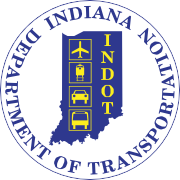 [INSERT PROJECT NAME]     [Insert weekday, Month XX, 2023]		•	 [Insert time]          [Insert street address, City, IN, zip code][Insert a 1-2 sentence brief description about the project and the intent of the project, including location and planned improvements.]The purpose of the [insert date] public meeting is to discuss the project and proposed improvements with the community, answer questions, and gather community input before making decisions. The presentation will begin at [insert time], with a question-and-answer session and open house to follow. Anyone needing special meeting assistance should call [insert phone number] by [insert date]. Following the meeting, a recording of the presentation and discussion session will be posted on the website at [insert hyperlink here] with copies of the meeting materials.Questions and comments may be submitted on the project website and by mail, email, or phone. Comments received by [insert date], will be compiled and posted on the website.PROJECT AREACONTACT [Insert name], Project Manager Insert Email@indot.IN.gov • (XXX) XXX-XXXXLEARN MORE ONLINEIndividuals who may require interpretation or translation services or a reasonable accommodation to participate in this meeting should contact [insert name], [phone number] or [insert email]@indot.IN.gov, no later than 15 calendar days prior to the public meeting. Public participation is solicited without regard to race, color, sex, age, national origin, or disability.